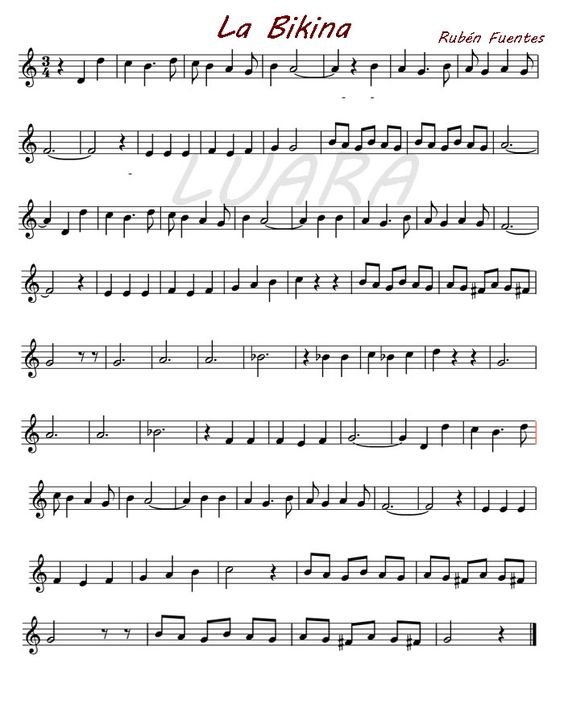 JunioASIGNATURA: MúsicaASIGNATURA: MúsicaGUÍA DE APRENDIZAJEProfesor(a): Danielo Valenzuela Olmos_GUÍA DE APRENDIZAJEProfesor(a): Danielo Valenzuela Olmos_GUÍA DE APRENDIZAJEProfesor(a): Danielo Valenzuela Olmos_Nombre Estudiante:Nombre Estudiante:Curso: 3° MedioUnidad: Forma Canción con texto. Análisis y ejecución de repertorio.Unidad: Forma Canción con texto. Análisis y ejecución de repertorio.Unidad: Forma Canción con texto. Análisis y ejecución de repertorio.Objetivo de Aprendizaje:   Comprender el concepto de “Forma” y su aplicación a la “Forma Canción Binaria y Ternaria” en un repertorio de carácter popular.Objetivo de Aprendizaje:   Comprender el concepto de “Forma” y su aplicación a la “Forma Canción Binaria y Ternaria” en un repertorio de carácter popular.Objetivo de Aprendizaje:   Comprender el concepto de “Forma” y su aplicación a la “Forma Canción Binaria y Ternaria” en un repertorio de carácter popular.Recursos de aprendizaje a utilizar: Canción “La Bikina”: https://www.youtube.com/watch?v=NCvJwzDQTBMPartitura “La Bikina”Tutorial para ejecución “La Bikina”: https://www.youtube.com/watch?v=3LRGa__5DjY Recursos de aprendizaje a utilizar: Canción “La Bikina”: https://www.youtube.com/watch?v=NCvJwzDQTBMPartitura “La Bikina”Tutorial para ejecución “La Bikina”: https://www.youtube.com/watch?v=3LRGa__5DjY Recursos de aprendizaje a utilizar: Canción “La Bikina”: https://www.youtube.com/watch?v=NCvJwzDQTBMPartitura “La Bikina”Tutorial para ejecución “La Bikina”: https://www.youtube.com/watch?v=3LRGa__5DjY Instrucciones: 1.- Escribir y cantar la letra de la canción2.- Identificar Las estrofas Mediante Letra “A” (A1, A2, A3, etc.) 3.- Identificar el Estribillo Mediante la Letra “B”.4.- ¿Cuántos versos tiene Cada estrofa por separado? ¿Cuántos Versos tiene el estribillo?5.- ¿Qué “Forma” tiene esta canción? Envíe las respuestas en un Word a danielovalenzuela@liceojuanrusqueportal.cl.PRACTIQUE EL REPERTORIO CON SU INSTRUMENTO MIRANDO LA PARTITURA Y GUIÁNDOSE POR EL TUTORIAL https://www.youtube.com/watch?v=3LRGa__5DjY Instrucciones: 1.- Escribir y cantar la letra de la canción2.- Identificar Las estrofas Mediante Letra “A” (A1, A2, A3, etc.) 3.- Identificar el Estribillo Mediante la Letra “B”.4.- ¿Cuántos versos tiene Cada estrofa por separado? ¿Cuántos Versos tiene el estribillo?5.- ¿Qué “Forma” tiene esta canción? Envíe las respuestas en un Word a danielovalenzuela@liceojuanrusqueportal.cl.PRACTIQUE EL REPERTORIO CON SU INSTRUMENTO MIRANDO LA PARTITURA Y GUIÁNDOSE POR EL TUTORIAL https://www.youtube.com/watch?v=3LRGa__5DjY Instrucciones: 1.- Escribir y cantar la letra de la canción2.- Identificar Las estrofas Mediante Letra “A” (A1, A2, A3, etc.) 3.- Identificar el Estribillo Mediante la Letra “B”.4.- ¿Cuántos versos tiene Cada estrofa por separado? ¿Cuántos Versos tiene el estribillo?5.- ¿Qué “Forma” tiene esta canción? Envíe las respuestas en un Word a danielovalenzuela@liceojuanrusqueportal.cl.PRACTIQUE EL REPERTORIO CON SU INSTRUMENTO MIRANDO LA PARTITURA Y GUIÁNDOSE POR EL TUTORIAL https://www.youtube.com/watch?v=3LRGa__5DjY 